PRESS INFORMATIONReliability and fuel efficiency of Volvo EC210D excavator satisfy Indonesian customer Indonesian owner-operator Mr. Happy New Year is using a Volvo EC210D to load sand from a river into a crusher at a sand mine in central Java and is pleased with the reliability and fuel-efficiency of the excavator, even on tough terrain. 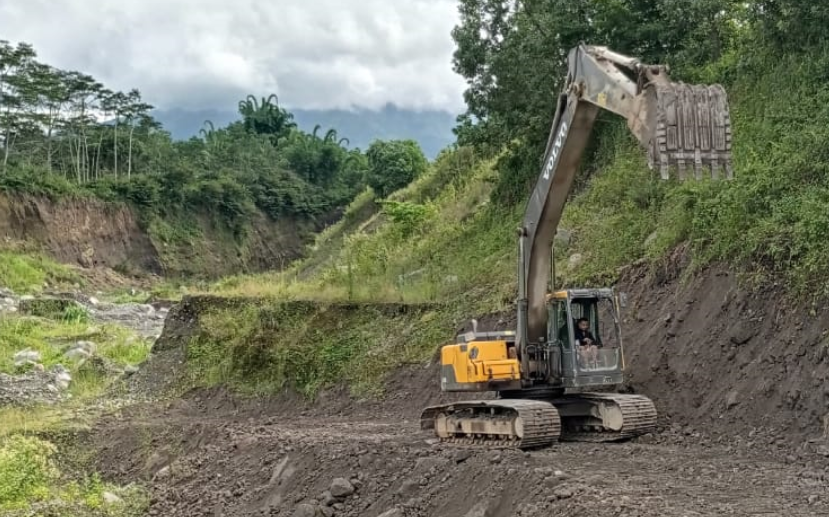 At a sand mine in central Java, Indonesia, one Volvo customer is not just happy by name; he is happy in his work. Mr. Happy New Year has been operating a Volvo EC210D excavator at his site in Borobudur, Magelang, since 2017 to load sand from the river into a crushing unit and is pleased with the reliability and fuel-efficiency of the machine.He uses the EC210D continuously for 8-10 hour shifts every day and it never fails to deliver. “I chose the Volvo EC210D over excavators from other brands because of the good performance, reliability and quality of the unit over a long life cycle,” he said.The EC210D is built with durable components for outstanding results in all applications, securing lasting machine value and an excellent return on investment. Mr. Happy New Year intends to continue using the EC210D for a further five to eight years, during which time he expects it to generate considerable savings in fuel consumption. “The Volvo EC210D is very efficient in fuel consumption,” he enthuses.Exceptionally efficientThe robust Volvo engine is perfectly matched to the hydraulics, delivering high torque at low rpm for the ultimate combination of performance and fuel efficiency. For fast cycle times and optimum fuel consumption, Mr. Happy New Year is able to choose between five work modes – I (Idle), F (Fine), G (General), H (Heavy) and P (Power Max) – according to the demands of the task.Another important factor for Mr. Happy New Year is the safety and stability of the machine. His sand mine is located in an active volcanic area with steep inclines, eruptions and landslides. The EC210D maintains a good grip on the slippery slopes, while the all-round visibility of the cab gives a commanding view, helping him to complete his work safely and productively.Maintenance made easyAs with any piece of machinery, there will inevitably be some maintenance requirements from time to time, for which Mr. Happy New Year counts on the support of local Indonesian Volvo dealer PT Indotruck Utama. “The dealer is always quick to troubleshoot and resolve any issues, helping me and my machine to get back to work as soon as possible,” he explains.For daily servicing, anti-slip plates, grouped filters, ground-level service access and centralized lubrication points make checks quick and easy. Longer term, the large service intervals enhance machine availability and increase uptime for maximum productivity.With a reliable, fuel-efficient machine and responsive service support, it is no surprise that Mr. Happy New Year is another happy Volvo customer. 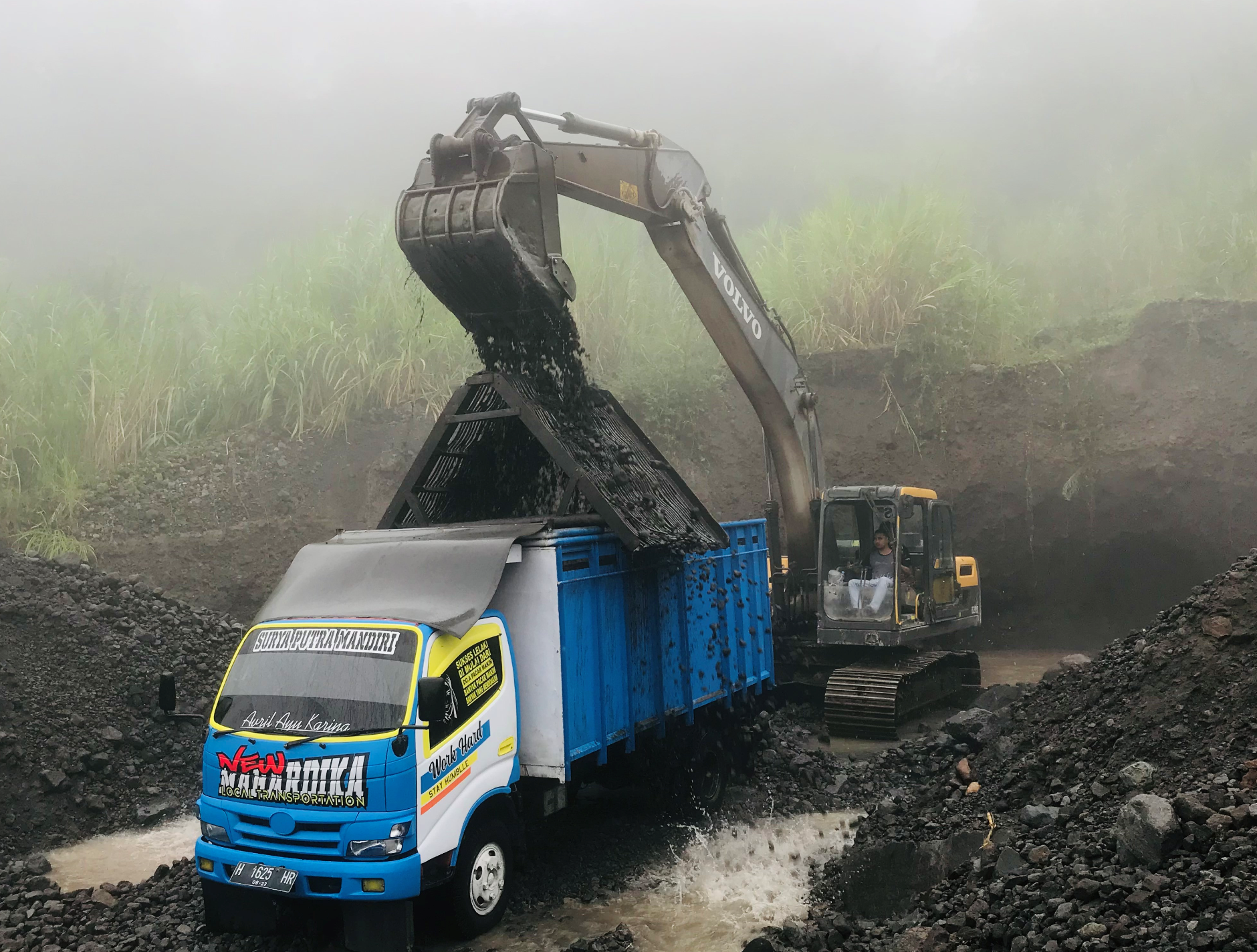 Ends.May 2021For further information, please visit: https://www.volvoce.com/asiaOr contact:Tiffany Cheng 	 	 Hannah KitchenerHead of Brand, Marketing & Corporate SE10 CommunicationT: +44 207 923 5863Region Asia and Region ChinaE: hannah.kitchener@se10.comVolvo Construction EquipmentE: tiffany.cheng@volvo.com